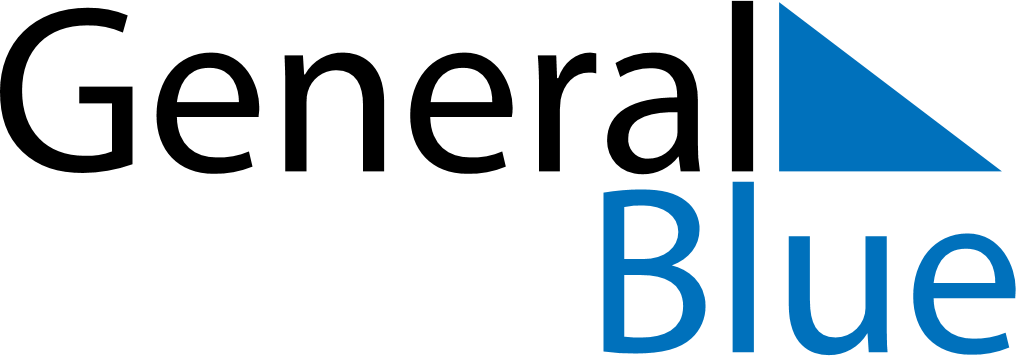 January 2019January 2019January 2019January 2019BotswanaBotswanaBotswanaSundayMondayTuesdayWednesdayThursdayFridayFridaySaturday123445New Year’s DayNew Year’s Holiday678910111112131415161718181920212223242525262728293031